ОТЧЕТ о деятельности Контрольно-счетной палаты Забайкальского краяв 2020 году30 марта 2021 года								г. ЧитаКонтрольно-счетная палата является постоянно действующим органом внешнего государственного финансового контроля Забайкальского края, подотчетным Законодательному Собранию Забайкальского края.В рамках задач, определенных законодательством, Контрольно-счетная палата обладает организационной и функциональной независимостью и осуществляет свою деятельность самостоятельно, руководствуясь Конституцией Российской Федерации, федеральными законами и иными нормативными правовыми актами Российской Федерации, Уставом Забайкальского края, законами и иными нормативными правовыми актами Забайкальского края.Отчет о деятельности Контрольно-счетной палаты Забайкальского края (далее - Отчет) представлен в Законодательное Собрание Забайкальского края в соответствии с требованием статьи 28 Закона Забайкальского края от 2 ноября 2011 года №579-ЗЗК «О Контрольно-счетной палате Забайкальского края».Отчет содержит обобщенную информацию об основных направлениях деятельности Контрольно-счетной палаты Забайкальского края в 2020 году, в том числе о результатах проведенных контрольных и экспертно-аналитических мероприятий в рамках осуществления внешнего государственного финансового контроля, а также о планируемых направлениях деятельности на 2021 год.В целях реализации установленных законодательством полномочий председателем Контрольно-счетной палаты Забайкальского края 27 декабря 2019 года утвержден План контрольных и экспертно-аналитических мероприятий на 2020 год (далее – План КСП), согласованный с Коллегией КСП. В течение года в установленном порядке в План КСП вносились необходимые изменения.В ходе реализации мероприятий Плана КСП проводился анализ актуальных проблем социально-экономического развития региона, оценка негативного влияния различных факторов на финансовую устойчивость края, осуществлялись мероприятия по выявлению резервов повышения устойчивости бюджетной системы, анализ нормативной правовой базы и предлагались меры по устранению недостатков.Необходимо отметить, что в связи с распространением пандемии короновирусной инфекции COVID 19 и введением ограничительных мер отчётный год стал сложным как для развития экономики, так и для общества. В связи с переводом работы организаций и учреждений на удаленный вид работы, а также в целях исключения угрозы заражения короновирусной инфекцией как специалистов КСП, так и сотрудников проверяемых организаций, Контрольно-счетной палате в 2020 году пришлось пересмотреть и частично переориентировать свою деятельность: часть контрольных мероприятий были переведены в экспертно-аналитические; отдельные проверки проведены камерально, без выхода на объекты контроля. При этом, Контрольно-счетная палата перешла к более системному анализу нормативно-правового регулирования и анализу ряда системных проблем, которые отрицательно влияют на достижение целей при использовании бюджетных средств. Особенно это касается вопросов реализации национальных (региональных) проектов и Плана социального развития центров экономического роста Забайкальского края.1. Основные итоги деятельности КСП за 2020 годОсновные показатели деятельности Контрольно-счетной палаты за 2020 год представлены в приложении №1 к настоящему Отчету.В отчетном периоде проведено 230 мероприятий, из них 26 контрольных и 204 экспертно-аналитических мероприятий. По результатам проведения 26 контрольных мероприятий был составлен 71 акт, в том числе 11 актов по результатам встречных проверок. По различным направлениям деятельности охвачено 138 объектов, в том числе краевые органы исполнительной власти, территориальный фонд ОМС, органы местного самоуправления, краевые и муниципальные получатели бюджетных средств, в том числе в ходе контрольных – 71, в ходе экспертно-аналитических – 67 объектов.Сведения об основных показателях деятельности КСП в 2020 годуИз общего количества контрольных и экспертно-аналитических мероприятий должностными лицами Контрольно-счетной палаты в отчетном году по предложению Счетной палаты Российской Федерации проведено 1 экспертно-аналитическое мероприятие, а также 1 параллельное и 2 совместных контрольных мероприятия; по поручению Законодательного Собрания Забайкальского края 3 контрольных мероприятия; по поручению Губернатора и Правительства Забайкальского края 2 контрольных мероприятия; по поручению правоохранительных органов 2 контрольных мероприятия; по обращению юридических и физических лиц 4 контрольных мероприятия; с муниципальными контрольно-счетными органами 1 параллельное и 2 совместных контрольных мероприятия.Сегодня Контрольно-счетная палата ориентирована на более эффективное направление и переходит к новому качеству работы - тщательному анализу бюджетных расходов, оценке рисков, выявлению системных проблем и предоставлению предложений для решения конкретных задач. Задача контрольно-счетных органов не только в выявлении нарушений и недостатков, а, прежде всего, в предупреждении, пресечении и недопущении нарушений бюджетного законодательства.Общий объем финансовых средств, проверенных в отчетном году в ходе внешнего государственного финансового аудита (контроля), составил 24 252 005,4 тыс. рублей. По результатам контрольной деятельности выявлено 658 нарушений, общий объем выявленных финансовых нарушений составил 5 747 907,1 тыс. рублей.Сведения о выявленных КСП нарушениях в 2020 годуОсновную долю нарушений (в сумме 3 229 153,2 тыс. рублей, или 56,2% общего объема выявленных нарушений) составил факт искажения показателей в формах годовой бюджетной отчетности по объектам капитальных вложений, выявленный при проведении проверок в Министерстве финансов Забайкальского края, Министерстве строительства, дорожного хозяйства и транспорта Забайкальского края и ГКУ «Служба единого заказчика» Забайкальского края.В отчетном периоде выявлены факты неэффективного использования бюджетных средств на общую сумму 1 243 724,7 тыс. рублей (21,6% общего объема финансовых нарушений). Основная доля неэффективного использования бюджетных средств выявлена при проведении проверки осуществления капитальных вложений за счет краевого бюджета в объекты муниципальной собственности (1 051 360,4 тыс. рублей, или 18,3% общего объема выявленных нарушений).Результаты внешнего государственного финансового контроля свидетельствуют о том, что существенный удельный вес в общем объеме выявленных нарушений также приходится на нарушения, допускаемые при исполнении бюджета – 748 715,2 тыс. рублей (13,0% общего объема нарушений). Основную долю составили нарушения порядков и условий предоставления межбюджетных субсидий и иных межбюджетных трансфертов – 529 235,7 тыс. рублей;  нарушения  порядков  предоставления  субсидий  юридическим  лицам – 140 067,1 тыс. рублей; а также случаи нарушения порядка реализации государственных (муниципальных) программ Забайкальского края.Выявленные нарушения устранялись как в ходе проведения контрольных мероприятий, так и при исполнении представлений и информационных писем КСП, и касались, в большей степени, устранения недостатков в нормативных правовых и локальных актах, направленных на оптимизацию деятельности исполнительных органов власти, организаций и учреждений; повышение качества предоставления государственных и муниципальных услуг и предупреждение аналогичных нарушений в дальнейшем.Органами государственной власти и местного самоуправления внесены необходимые изменения в 42 нормативных правовых акта (28 и 14 соответственно).В отчетном году устранено финансовых нарушений на общую сумму 104 601,2 тыс. рублей, в том числе устранено по результатам проведенных проверок (выплачено денежных средств, выполнено работ и (или) оказано услуг, учтено при расчете с поставщиками услуг) – 104 156,2 тыс. рублей, оплачено штрафов по возбужденным делам об административных правонарушениях – 445,0 тыс. рублей.По результатам проведенных контрольных мероприятий в органы государственной власти, органы местного самоуправления Забайкальского края, руководителям проверенных учреждений и организаций для устранения выявленных нарушений и привлечения к ответственности должностных лиц, виновных в допущенных нарушениях:направлено 49 представлений, в том числе по проверкам, проведенным в 2020 году - 32 представления, из них 21 исполнено в полном объеме, в отношении 11 срок исполнения не наступил; по проверкам, проведенным в 2019 году - 17 представлений, которые исполнены в полном объеме;направлено 67 информационных писем, в том числе по проверкам, проведенным в 2020 году – 35 информационных писем, из них 32 обязательных к исполнению письма (по 17 письмам срок исполнения не наступил); по проверкам, проведенным в 2019 году - 32 обязательных к исполнению письма, из которых 28 исполнены в полном объеме, срок исполнения 4 писем продлен и оставлен на контроле;направлены отчеты о результатах контрольных мероприятий с соответствующими предложениями и рекомендациями, в том числе: 25 отчетов – в Законодательное Собрание Забайкальского края, 23 – в Правительство Забайкальского края, 20 – в министерства и ведомства, 6 – в Советы и главам муниципальных образований;должностными лицами КСП составлено 3 протокола об административных правонарушениях, вынесено 3 постановления о назначении административного наказания, к административной ответственности привлечено 3 должностных лица в виде штрафов на общую сумму 35,0 тыс. рублей;к дисциплинарной ответственности привлечено 17 должностных лиц (из них 2 освобождено от занимаемой должности);в правоохранительные органы по инициативе Контрольно-счетной палаты и по отдельным запросам направлено 36 материалов по результатам проведенных мероприятий, в том числе в Прокуратуру Забайкальского края – 27, в УМВД России по Забайкальского краю – 5, в УФСБ по Забайкальского краю – 2, в СУ Следственного комитета РФ по Забайкальскому краю – 2. Информация об итогах реализации представлений, информационных писем Контрольно-счетной палаты Забайкальского края в 2020 году представлена в приложении №2 к настоящему Отчету.Информация об устраненных финансовых нарушениях в 2020 году представлена в приложении №3 к настоящему Отчету.Информация о реализации полномочий Контрольно-счетной палаты Забайкальского края по составлению протоколов об административных правонарушениях в 2020 году представлена в приложении №4 к настоящему Отчету.2. Результаты внешнего государственного финансового аудита (контроля) по направлениям деятельностиКонтрольно-счетной палата осуществляет деятельность по 4 направлениям, возглавляемым аудиторами. Результаты внешнего государственного финансового аудита (контроля) за 2020 год представлены в разрезе направлений деятельности по самым значимым контрольным и экспертно-аналитическим мероприятиям.2.1. Контроль (аудит) средств, выделенных на реализацию национальных (региональных) проектов и Плана социального развития центров экономического роста Забайкальского краяОсобое внимание в отчетном году было уделено контролю реализации национальных (региональных) проектов и мероприятий Плана социального развития центров экономического роста Забайкальского края.Законом Забайкальского края о краевом бюджете на 2020 год объем финансового обеспечения реализации 35 региональных проектов и Комплексного плана модернизации и расширения магистральной инфраструктуры составил 13 360 156,6 тыс. рублей, или 15,1% от общей суммы расходов бюджета края. Кассовое исполнение за 2020 год по 34 региональным проектам и Комплексному плану составило 12 614 715,9 тыс. рублей, или 94,4% от утвержденных бюджетных ассигнований.В целом в сводной бюджетной росписи за 2020 год на реализацию Плана социального развития ЦЭР утверждены бюджетные ассигнования на осуществление мероприятий в общем объеме 3 398 360,0 тыс. рублей, фактическое финансирование и кассовое исполнение в отчетном году составило 3 392 489,8 тыс. рублей, или 99,8% от утвержденных сводной бюджетной росписью ассигнований. В рамках осуществления контроля проведено 8 контрольных мероприятий, в том числе 4 контрольных мероприятия по реализации 4 региональных проектов; 4 контрольных мероприятия по реализации мероприятий Плана ЦЭР. В ходе проведенных контрольных мероприятий по реализации региональных проектов и мероприятий Плана развития ЦЭР всего установлено 37 нарушений на общую сумму 59 253,3 тыс. рублей, в том числе нарушения в ходе исполнения бюджета – 30 260,3 тыс. рублей, нарушения при осуществлении закупок – 28 993,0 тыс. рублей.Информация о выявленных нарушениях по результатам контрольных мероприятий, проведенных в 2020 году в части реализации региональных проектов и Плана социального развития центров экономического роста на территории Забайкальского края, приведена в приложении №5 к настоящему Отчету.Практика проведения контроля по реализации региональных проектов и мероприятий Плана развития ЦЭР выявила ряд типичных нарушений и недостатков, которые влекут риски недостижения целей и задач, определенных Указом Президента РФ от 07.05.2019 №204 и распоряжением Правительства Забайкальского края от 24.05.2019 №173-р, а именно:- несвоевременное внесение необходимых изменений в нормативные правовые акты, отсутствие методик, форм и сроков предоставления нормативных актов и документов, несоответствие и несогласованность отдельных позиций законодательных и нормативных правовых актов, отсутствие детализации предусмотренных мероприятий;- недостаточно качественный подход органов исполнительной власти и местного самоуправления при определении полноты мер и мероприятий региональных проектов, позволяющих пройти конкурсный отбор для получения межбюджетных трансфертов из федерального и краевого бюджетов;- непринятие мер по своевременному заключению соглашений о распределении межбюджетного трансферта муниципальным районам и городским округам, по своевременной передаче муниципальным образованиям оборудования (в том числе заключение соглашений, включающих условия передачи оборудования, сроки установки, порядок эксплуатации, наличие контроля за достижением конечного результата в форме введенного в эксплуатацию объекта);- необеспечение на региональном уровне информационной доступности, достоверности, полноты и актуальности сведений о реализации региональных проектов;- недостаточный контроль со стороны министерств и ведомств за расходованием средств получателями;- отсутствие надлежащего контроля со стороны органов исполнительной власти – ответственных исполнителей за ходом реализации мероприятий, низкая организация взаимодействия с муниципальными образованиями и подрядными организациями, что влечет низкое качество проводимых работ и недостижение заданного результата по проведенным мероприятиям; - многочисленные факты оплаты подрядчикам фактически невыполненных или некачественно выполненных работ; - ответственными исполнителями не в полной мере обеспечивается результативность и эффективность использования предусмотренных бюджетных ассигнований.По результатам проведенных мероприятий многие нарушения и недостатки были устранены, предложения и замечания КСП в большинстве случаев учтены.2.1.1.  По направлению «Культура» в 2020 году проведено 2 контрольных мероприятия по проверке законности, эффективности и целесообразности использования бюджетных средств, выделенных: - на реализацию регионального проекта «Обеспечение качественно нового уровня развития инфраструктуры культуры («Культурная среда»)»; - на строительство и капитальный ремонт объектов культуры в рамках реализации Плана социального развития центров экономического роста Забайкальского края.По результатам проведенных контрольных мероприятий выявлены финансовые нарушения на сумму 45 526,9 тыс. рублей, в том числе нарушения при осуществлении закупок - 27 266,6 тыс. рублей, нарушения при исполнении бюджета - 18 260,3 тыс. рублей (нарушение условий предоставления иных межбюджетных трансфертов при заключении соглашений).Проверка реализации мероприятий регионального проекта «Обеспечение качественно нового уровня развития инфраструктуры культуры («Культурная среда»)» показала проблемы и задачи, которые необходимо решить на начальном этапе реализации регпроекта для полного обеспечения к 2024 году условий доступности к лучшим образцам культуры путем создания современной инфраструктуры для творческой самореализации и досуга населения.Всего в 2020 году расходы на реализацию регионального проекта составили 165 867,6 тыс. рублей. В рамках регпроекта проведен капитальный ремонт зданий 13 сельских культурно-досуговых учреждений; осуществлена поставка 5 единиц специализированного автотранспорта (автоклубов); оснащено музыкальными инструментами, оборудованием и учебными материалами 7 образовательных учреждений культуры; открыты 2 модульные муниципальные библиотеки.Несмотря на то, что результаты мероприятий регионального проекта выполнены, в ходе проверки установлен ряд нарушений и недостатков, в том числе произведена оплата фактически невыполненных работ по капитальному ремонту объектов на сумму 2 901,1 тыс. рублей в 6 муниципальных учреждениях культуры.По результатам контрольного мероприятия даны рекомендации и предложения Министерству культуры Забайкальского края, внесены представления и информационные письма объектам контроля. По переданным материалам Прокуратурой Забайкальского края, районными прокурорами вынесено 4 представления об устранении нарушений, Министерством финансов Забайкальского края в отношении должностных лиц муниципальных учреждений культуры возбуждены дела об административных правонарушениях, вынесено 6 постановлений о назначении административных штрафов на общую сумму 120,0 тыс. рублей. Проверкой использования средств, выделенных на строительство и капитальный ремонт объектов культуры в рамках реализации мероприятий Плана социального развития центров экономического роста Забайкальского края (далее - План ЦЭР), установлено, что с 2019 года осуществляется строительство новых и капитальный ремонт действующих (в том числе оснащение) объектов культуры за счет финансовой поддержки из федерального бюджета в рамках реализации мероприятий Плана ЦЭР, что обусловлено острой необходимостью в обновлении основных средств, а также востребованностью жителями края услуг отрасли культуры в целом. В 2020 году в рамках Плана ЦЭР на обновление 9 объектов культуры было направлено 188 555,7 тыс. рублей, в результате средства были использованы на строительство и оснащение 2 домов культуры; модернизацию 2 учреждений культуры; создание 1 культурного центра в быстровозводимой конструкции; приобретение модульного здания для 1 учреждения культуры и оборудования для 3 сельских культурно-досуговых учреждений.Несмотря на то, что все проверяемые мероприятия Плана ЦЭР, запланированные к реализации в данной сфере в 2020 году, были выполнены, в ходе проверки установлены финансовые нарушения на общую сумму 42 625,8 тыс. рублей, в том числе оплата фактически невыполненных работ - 24 365,5 тыс. рублей; нарушение порядка предоставления иных межбюджетных трансфертов - 18 260,3 тыс. рублей, а также другие нарушения и недостатки.В целях принятия мер реагирования по фактам нарушения законодательства о контрактной системе, а также о защите конкуренции соответствующее информационное письмо было направлено в адрес УФАС по Забайкальскому краю. По факту выявленного административного правонарушения сотрудниками КСП составлен протокол, вынесено постановление о назначении административного наказания в виде штрафа в размере 10,0 тыс. рублей.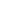 2.1.2. По направлению «Демография» в отчётном году проведено контрольное мероприятие по вопросу реализации регионального проекта «Финансовая поддержка семей при рождении детей», в ходе которого выявлен ряд существенных проблем и рисков, а также обозначены меры, которые необходимо принять для полного и своевременного выполнения мероприятий регионального проекта. Основной задачей регионального проекта является внедрение механизма финансовой поддержки семей при рождении детей с целью естественного прироста населения. Расходы бюджета края на предоставление социальных денежных выплат в рамках реализации регионального проекта в 2019 году составили 1 179 558,9 тыс. рублей; за первое полугодие 2020 года - 947 980,6 тыс. рублей.Несмотря на выполнение полного комплекса мероприятий, установлен ряд замечаний и недостатков:- наличие существенного риска не достижения цели регионального проекта по увеличению к 2024 году суммарного коэффициента рождаемости в Забайкальском крае, обеспечивающего естественный прирост;- предоставляемые в рамках регионального проекта выплаты семьям при рождении в них детей не являются определяющим условием их рождений, что свидетельствует о несбалансированности мероприятий и показателей проекта. Кроме того, в основном, финансовая поддержка в рамках проекта оказывается с учетом критериев нуждаемости, что значительно сужает количество получателей поддержи;- региональным нормативным правовым актом существенно ограничены категории семей, имеющих право на получение ежемесячной денежной выплаты при рождении третьего ребенка или последующих детей; введены не предусмотренные Указом Президента РФ критерии и условия.По результатам проверки Правительству Забайкальского края было рекомендовано разработать и внести в Законодательное Собрание Забайкальского края проект закона в целях устранения региональных ограничений, не предусмотренных Указом Президента РФ от 07.05.2012 №606. Законодательным Собранием Забайкальского края соответствующий закон, снимающий возрастные ограничения при начислении ежемесячных выплат для многодетных семей, принят.2.1.3. По направлению «Физическая культуры и спорт» в отчётном году проведено контрольное мероприятие по проверке использования бюджетных средств, выделенных на строительство и капитальный ремонт спортивных объектов в рамках реализации Плана социального развития центров экономического роста Забайкальского края. Результаты проверки показали растущую потребность населения в занятиях физической культурой и спортом и крайне низкую обеспеченность населения края спортивными объектами, находящимися в нормативном состоянии.  В 2020 году расходы на проверяемые мероприятия Плана ЦЭР составили 158506,9 тыс. рублей. В рамках реализации мероприятий построены 24 универсальных спортивных площадки с искусственным покрытием; закуплена спортплощадка с покрытием, предусматривающая возможность организации катка зимой в с. Новая Чара; приобретено 46 уличных тренажерных комплексов; оборудование и инвентарь для стадиона и школьной коробки в пгт. Новая Чара; разработана ПСД на строительство «Лыжно-биатлонного комплекса» в г. Чита.Несмотря на то, что показатели реализации мероприятий в 2020 году в целом достигнуты, проверкой установлен ряд нарушений и недостатков:- Министерством физической культуры и спорта края с администрациями муниципальных районов и городского округа заключены соглашения о предоставлении иного межбюджетного трансферта на сумму 12 000,0 тыс. рублей без принятия нормативных правовых актов Правительства Забайкальского края, утверждающих распределение указанных межбюджетных трансфертов между муниципальными образованиями. По факту выявленного административного правонарушения сотрудниками КСП составлен протокол, вынесено постановление о назначении административного наказания в виде штрафа в размере 10,0 тыс. рублей;- установлены факты отсутствия своевременных мер по передаче муниципальным районам и городским округам (включающих порядок эксплуатации, наличие контроля за сохранностью) 22 из 46 установленных универсальных спортивных площадок на сумму 9 017,61 тыс. рублей, что свидетельствует о рисках порчи или утраты имущества.  По результатам проверки Министерству физической культуры и спорта рекомендовано активизировать работу по передаче уличных тренажерных комплексов, установленных в 2020 году; обеспечить своевременную актуализацию показателей государственной программы «Развитие физической культуры и спорта в Забайкальском крае»; доработать действующие порядки по предоставлению межбюджетных трансфертов, в том числе в части определения критериев отбора муниципальных образований.2.1.4.  По направлению «Здравоохранение» в отчетном году проведено 2 контрольных мероприятия по проверке законности, эффективности и целесообразности использования бюджетных средств, выделенных на: - реализацию регионального проекта «Борьба с сердечно-сосудистыми заболеваниями (Забайкальский край)»;- приобретение служебного жилья для медицинских работников в рамках реализации Плана социального развития центров экономического роста Забайкальского края.В ходе проверки реализации регионального проекта «Борьба с сердечно-сосудистыми заболеваниями установлено, что целью проекта является снижение смертности от болезней системы кровообращения. На эти цели расходы бюджета края в 2019 году составили 83 145,3 тыс. рублей, за 10 месяцев 2020 года – 78 878,2 тыс. рублей. В рамках реализации мероприятий регионального проекта краевыми учреждениями здравоохранения осуществлялись закупки медицинского оборудования для оснащения Региональных сосудистых центров и Первичных сосудистых отделений; Министерством здравоохранения края осуществлялись закупки лекарственных препаратов в целях обеспечения в амбулаторных условиях лекарствами граждан. Несмотря на полное освоение бюджетных средств, установлены отдельные недостатки в реализации регионального проекта: - запланированные на 2019 год мероприятия регпроекта выполнены в полном объеме при этом не достигнуты плановые значения трех из четырех показателей смертности и летальности;- выборочной проверкой эффективности использования приобретённых медицинских изделий установлены случаи неиспользования ряда оборудования, приобретённого в 2020 году в связи с тем, что отдельные медицинские организации функционировали как моностационары по лечению Covid-19.По результатам проведенного мероприятия направлено информационное письмо в Министерство здравоохранения Забайкальского края. Проверкой по вопросу приобретения служебного жилья для медицинских работников в рамках реализации Плана социального развития центров экономического роста Забайкальского края установлено, что в 2019 году Планом ЦЭР предусмотрено приобретение и фактически приобретено 101 служебное жилое помещение для медицинских работников; в 2020 году было предусмотрено приобретение 25 единиц служебного жилья, фактически по состоянию на 19.06.2020 приобретено 16 жилых помещений. Проведенная проверка показала, что:- реализация мероприятий с 2019 года не способствовала сокращению дефицита врачей в лечебных учреждениях центров экономического роста: сократилось как количество врачей, так и укомплектованность врачами;- нормативное регулирование мероприятий по обеспечению медицинских работников служебным жильем является недостаточным;- отмечена низкая результативность реализации Плана социального развития ЦЭР по причине ненадлежащего качества работы исполнителя при реализации мероприятия, а именно: не внесены изменения в нормативные правовые акты Забайкальского края в целях установления мер социальной поддержки в виде передачи в собственность служебных жилых помещений для медицинских работников после 10 лет работы и в виде предоставления в первоочередном порядке мест детям медицинских работников в дошкольных образовательных организациях и общеобразовательных организациях;не внесены изменения в государственную программу «Развитие здравоохранения Забайкальского края» в части определения на уровне Правительства края категорий медицинских работников, процедуры предоставления служебного жилья, его параметров.По результатам контрольного мероприятия в Закон Забайкальского края «Об отдельных вопросах в сфере здравоохранения» внесены изменения в части предоставления детям медицинских работников медицинских организаций первичного звена здравоохранения и скорой медицинской помощи в первоочередном порядке мест в дошкольных образовательных организациях. Данная льгота, как мера социальной поддержки, позволит стимулировать процесс привлечения медицинских кадров в государственную систему здравоохранения, их дополнительной мотивации и удержания в отрасли.Меры по устранению выявленных недостатков в части передачи в собственность служебных помещений для медработников Министерством здравоохранения Забайкальского края не приняты.2.1.5.  По направлению «Жилье и городская среда» в 2020 году проведено 2 контрольных мероприятия по проверке использования средств бюджета Забайкальского края, выделенных на реализацию мероприятий:- регионального проекта «Формирование комфортной городской среды»; - Плана социального развития центров экономического роста Забайкальского края в рамках реализации государственной программы Забайкальского края «Формирование современной городской среды».По результатам проведенных мероприятий выявлены нарушения при осуществлении закупок на сумму 1 726,4 тыс. рублей (факты некачественного выполнения работ, предусмотренных муниципальными контрактами).Результаты проведенных проверок показали, что реализация мероприятий, направленных на повышение комфортных условий для проживания и отдыха населения, имеет значительный социальный эффект. Вместе с тем, выявлены многочисленные нарушения, недостатки и упущения организационно-исполнительского, нормативно-правового характера на всех уровнях, что оказало отрицательное влияние на результаты реализации мероприятий регионального проекта и государственной (муниципальных) программы как в целом, так и в отдельных муниципальных образованиях Забайкальского края.Наиболее значимыми стали итоги проверки хода реализации мероприятий Плана социального развития ЦЭР, проведенной в администрации городского округа «Город Чита».При проведении мероприятий по благоустройству общественных территорий на территории городского округа «Город Чита» установлены 24 детские площадки, 32 спортивных комплекса и уличных тренажера, 8 хоккейных площадок, 3 модуля ожидания на остановках общественного транспорта, 1 площадка для пляжного волейбола, 1 мобильная площадка для кросс-фита, 1 комплект (8 шт.) уличных шахматных столов. В ходе контрольных осмотров установлены нарушения и недостатки на 61 из 70 проверенных объектов.Срок, отведенный на исправление всех недоработок по просьбе Комитета городского хозяйства Читы, трижды переносился (с июня до декабря 2020 года). Однако, меры реагирования по устранению нарушений и недостатков представителями городской администрации приняты не в полном объеме.Повторно вопрос об устранении выявленных нарушений был рассмотрен на заседании Коллегии 20 января 2021 года с приглашением представителей администрации ГО «Город Чита». Решением Коллегии КСП администрации городского округа «Город Чита» предложено утвердить и представить поэтапный план-график по устранению нарушений в разрезе каждого объекта с указанием конкретных сроков и необходимого объема денежных средств (с указанием источника финансирования). По предложению Контрольно-счетной палаты Законодательным Собранием Забайкальского края установлен депутатский контроль за исполнением графика (плана) с участием депутатов Думы городского округа «Город Чита» и специалистов КСП Забайкальского края.Проверка отдельных вопросов эффективности использования бюджетных средств, направленных на реализацию регионального проекта «Формирование комфортной городской среды», показала, что основной целью регионального проекта является кардинальное повышение комфортности городской среды; сокращение количества городов с неблагоприятной средой; создание механизма прямого участия граждан в формировании комфортной городской среды. На данные цели в 2019 году направлено 294 678,9 тыс. рублей, в 2020 году - 340 084,0 тыс. рублей. В ходе проверки установлены факты оплаты фактически невыполненных работ и факты некачественного выполнения работ на сумму 1 726,4 тыс. рублей, а также наличие рисков неисполнения основных показателей регионального проекта.Параллельно в контрольном мероприятии приняли участие 14 муниципальных контрольно-счетных органов, которыми выявлены нарушения Бюджетного кодекса РФ, Федерального закона от 05.04.2013 №44-ФЗ «О контрактной системе в сфере закупок товаров, работ, услуг для обеспечения государственных и муниципальных нужд», нецелевое и неэффективное использование бюджетных средств, некачественное выполнение работ, принятие и оплата фактически невыполненных работ, принятие сверхлимитных обязательств и другие. Объем выявленных муниципальными КСО финансовых нарушений составил 16 770,1 тыс. рублей.По результатам контрольного мероприятия в отношении всех объектов контроля приняты соответствующие меры реагирования: направлены представления и информационные письма в Министерство ЖКХ края, в адрес администраций городских и сельских поселений.2.2 Контроль (аудит) расходования средств бюджета в сфере здравоохраненияНа фоне разгоревшейся пандемии короновирусной инфекции тема борьбы с вирусом и последствиями пандемии стала актуальной. В связи с многочисленными обращениями граждан Счетной палатой РФ было предложено провести параллельно с контрольно-счетными органами субъектов РФ мониторинг осуществления федеральных выплат стимулирующего характера за особые условия труда и дополнительную нагрузку работникам медицинских организаций, оказывающим медицинскую помощь гражданам, у которых выявлена новая коронавирусная инфекция, и лицам из групп риска заражения новой коронавирусной инфекцией. Контрольно-счетная палата Забайкальского края приняла участие в указанном контрольном мероприятии.На реализацию поручения Президента РФ из федерального бюджета на осуществление выплат в апреле-августе Забайкальскому краю было выделено 723 047,4 тыс. рублей, финансирование на доплаты медработникам получили 49 медицинских организаций. В ходе проверки установлено, что денежные средства на осуществление стимулирующих выплат доводились до медицинских организаций в сроки, необходимые для непрерывного осуществления выплат. Участие в параллельном со Счетной Палатой РФ мониторинге позволило установить значительные нарушения и недостатки в части организации материального стимулирования работников здравоохранения в Забайкальском крае:- на стимулирующие выплаты медработникам применялся районный коэффициент, установленный федеральным законодательством в размере 1,2 вместо установленного нормами регионального законодательства в размере 1,4. Общий объем необоснованно не начисленного на стимулирующие выплаты районного коэффициента в размере 20% за апрель-август 2020 года составил 79 412,4 тыс. рублей; - в медицинских организациях края отсутствовал единый подход к начислению стимулирующих выплат. В результате сотрудники, работающие в сопоставимых условиях, но в различных медицинских организациях, получали существенно отличающийся размер надбавок за особые условия труда и дополнительную нагрузку;- на уровне Правительства Забайкальского края не принимались решения о предоставлении субсидий частным медицинским организациям для осуществления стимулирующих выплат;- в связи с увеличением нагрузки по оказанию медицинской помощи больным, зараженным COVID-19, возросла нагрузка на иные категории работников (водители, сотрудники пищеблоков, работники хозяйственного блока, прачки, уборщики помещений, дезинфекторы), при этом стимулирующие выплаты для них не были предусмотрены федеральными нормативными документами. Данное решение возможно было принять на уровне региона, обеспечив финансирование за счет собственных средств. В Забайкальском крае такие решения не принимались в связи с прогнозируемым недополучением доходов бюджета в 2020 году;- отсутствие должного внутреннего финансового контроля со стороны региональных властей за соблюдением условий предоставления и использования бюджетных средств, выделенных на предоставление стимулирующих выплат медработникам.Установленные в ходе проверки факты позволили сделать вывод о недостаточной эффективности осуществляемого органами исполнительной власти контроля за соблюдением условий предоставления и использования бюджетных средств.По результатам проверки в адрес Губернатора Забайкальского края и заинтересованных министерств было направлено требование о безотлагательном принятии мер по обеспечению выплаты районного коэффициента в полном объеме. В декабре 2020 года Правительством края были выделены средства в размере 92 991,2 тыс. рублей для доначисления и выплаты региональной доли районного коэффициента на «президентские» стимулирующие выплаты, осуществленные в апреле-октябре 2020 года. Результаты проведенного Контрольно-счетной палатой мониторинга были включены в итоговые материалы Счетной палаты Российской Федерации и рассмотрены на заседании Коллегии Счетной палаты РФ. 2.3 Контроль (аудит) расходования средств бюджета в сфере социальной политикиВ 2020 году по данному направлению проведено контрольное мероприятие, в ходе которого исследованы вопросы эффективности использования средств, выделенных на предоставление жилых помещений детям-сиротам и детям, оставшимся без попечения родителей, лицам из их числа по договорам найма специализированных жилых помещений (по договорам социального найма). В ходе контрольного мероприятия установлены финансовые нарушения на общую сумму 153 521,0 тыс. рублей, в том числе неэффективное использование средств – 149 577,7 тыс. рублей, нарушения при осуществлении закупок – 3 943,3 тыс. рублей. Кроме того, проверкой установлено следующее:1. Количество нуждающихся в жилых помещениях детей-сирот в Забайкальском крае ежегодно увеличивается. По состоянию на 01.01.2021 их число составило 6 730 чел., что выше уровня начала 2018 года на 14,6%. В 2020 году край находился на 4 месте среди регионов России по числу детей-сирот, у которых наступило, но не реализовано право на получение жилья, и на первом месте среди регионов Дальневосточного федерального округа.Основной причиной сложившейся ситуации является недостаточный уровень финансового обеспечения мероприятий по предоставлению жилых помещений детям-сиротам, который значительно ниже существующей потребности. В 2019 и 2020 годах расходы бюджета края за счет всех источников составили 330,8 млн. рублей и 313,1 млн. рублей, что составляет 3,9% и 1,9% от потребности, соответственно. Приобретено (построено) 509 жилых помещений, из них в 2019 году - 265, в 2020 году - 244. По оценке Контрольно-счетной палаты, при сохранении текущих тенденций – росте количества нуждающихся детей-сирот и незначительных объемах ежегодно предоставляемого жилья (на 2021-2023 годы планируется около 280 квартир в год), ситуация в сфере обеспечения жильем детей-сирот в Забайкальском крае будет ухудшаться. Вместе с тем, в Забайкальском крае не были реализованы рекомендованные Министерством просвещения РФ в 2019 году меры, направленные на совершенствование государственной политики в сфере жилищных прав детей-сирот. 2. Проверкой выявлены факты неэффективного и незаконного расходования государственных средств, выделенных на обеспечение жильем детей-сирот, в общей сумме 153 521,0 тыс. рублей, в том числе:- при отсутствии объективных причин общий объем неиспользованных Забайкальским краем ассигнований федерального бюджета за 2019-2020 годы составил 35 439,3 тыс. рублей, что является показателем неэффективного использования и без того ограниченных государственных средств. За счет неисполненных бюджетных назначений федерального бюджета возможно было бы обеспечить жильем порядка 22 детей-сирот (расчетно);- в 2019-2020 годах преимущественным способом формирования специализированного жилищного фонда являлось приобретение квартир на вторичном рынке жилья (приобретено 419 квартир, или 82,3%). КСП неоднократно отмечала специфику государственных закупок Забайкальского края на рынке вторичного жилья, содержащую значительные риски неэффективного использования бюджетных средств – приобретение квартир у посредников, формальный подход при обосновании начальных цен и т.д. Так, стоимость приобретенных Забайкальским краем в 2019-2020 годах 132 квартир в городе Чите выше их рыночной стоимости на 23 972,4 тыс. рублей, или на 11,8%;- из общего числа обследованных в ходе проверки жилых помещений 31,1% (90 квартир) находятся в непригодном для проживания состоянии (аварийном). Наличие в специализированном жилищном фонде непригодных для проживания жилых помещений позволяет оценить бюджетные расходы на их приобретение в общей сумме 88 940,8 тыс. рублей как неэффективные; - при исполнении в 2019 году контракта на приобретение «созданных в будущем» 90 жилых помещений в городе Чите фактическая общая площадь переданных государству квартир оказалась меньше, чем предусмотрено контрактом. В результате, ГКУ «Служба единого заказчика» неправомерно оплачено поставщику 3 943,3 тыс. рублей. Кроме того, строительство домов осуществлялось таким образом, чтобы только формально соблюсти требования Федерального закона от 21.12.1996 №159-ФЗ о запрете на предоставление детям-сиротам более 25% квартир в многоквартирном доме за исключением домов с числом квартир менее десяти. Фактически, в результате строительства группы девятиквартирных жилых домов, расположенных в непосредственной близости друг от друга, созданы условия для компактного проживания 90 детей-сирот, что не соответствует задаче федерального закона по недопущению образования «сиротских анклавов».3. При посещении жилых помещений установлено, что более 15% детей-сирот фактически не проживают в предоставленных квартирах, а жилье неправомерно сдается ими в наем или предоставляется другим гражданам (в ряде случаев, представляющихся родителями детей-сирот) на условиях «присмотра». Часть жилых помещений находятся в ненадлежащем состоянии в связи с действиями или бездействиями нанимателей. В 2019-2020 годах в Забайкальском крае не применялся предусмотренный Жилищным кодексом РФ механизм воздействия на небрежно относящихся к предоставленному государством жилью детей-сирот по переселению их в судебном порядке в другие жилые помещения, но уже по норме общежития, то есть 6 кв. м на человека.По итогам контрольного мероприятия Правительству Забайкальского края даны предложения в части увеличения объема бюджетных ассигнований, направляемых на обеспечение жилыми помещениями детей-сирот; установления дополнительных мер обеспечения жилищных прав детей-сирот с учетом федеральных рекомендаций и опыта субъектов РФ; отказа от практики закупки жилых помещений на вторичном рынке жилья как основного способа формирования специализированного жилищного фонда; пересмотра нормативов средней рыночной стоимости 1 кв. м общей площади жилого помещения, используемых для расчета размера субвенций местным бюджетам на исполнение судебных решений об обеспечении жильем детей-сирот; необходимости соблюдения требований федерального законодательства о предельной доле предоставляемых детям-сиротам квартир в многоквартирных домах;  необходимости применения предусмотренных Жилищным кодексом РФ мер воздействия на детей-сирот, небрежно относящихся к предоставленному государством жилью.Кроме того, внесены представления об устранении выявленных нарушений и недостатков в Министерство труда и социальной защиты населения Забайкальского края, Департамент государственного имущества и земельных отношений Забайкальского края, ГКУ «Центр обслуживания, содержания и продаж государственного казенного имущества Забайкальского края». Материалы контрольного мероприятия направлены в Следственное управление Следственного комитета РФ по Забайкальскому краю и в Прокуратуру Забайкальского края.2.4. Контроль (аудит) расходов бюджета, выделенных на бюджетные инвестиции и в сфере управления и распоряжения имуществомВ рамках данного направления деятельности в 2020 году проведено 3 контрольных и 2 экспертно-аналитических мероприятия:- проверка отдельных вопросов деятельности участников бюджетных отношений в Забайкальском крае в Министерстве строительства, дорожного хозяйства и транспорта Забайкальского края, Министерстве финансов Забайкальского края, ГКУ «Служба единого заказчика» Забайкальского края;- проверка отдельных вопросов обоснованности арендных платежей за пользование нежилыми помещениями, занимаемыми исполнительными органами государственной власти Забайкальского края;- проверка использования бюджетных средств, выделенных в виде субсидий бюджетам муниципальных районов и городских округов на софинансирование капитальных вложений в объекты муниципальной собственности;- анализ порядка осуществления капитальных вложений за счет бюджета Забайкальского края в объекты муниципальной собственности. Достижение фактических значений показателей в рамках действующих государственных программ Забайкальского края, региональных проектов Забайкальского края;- анализ исполнения полномочий по управлению и распоряжению земельными участками, находящимися в собственности Забайкальского края, а также земельными участками, государственная собственность на которые не разграничена (в том числе сельскохозяйственного назначения).В ходе проведенных мероприятий общая сумма финансовых нарушений составила 4 612 234,4 тыс. рублей, в том числе неэффективное использование бюджетных средств – 1 080 992,3 тыс. рублей, нарушения при осуществлении государственных (муниципальных) закупок – 302 088,9 тыс. рублей, нарушения ведения бухгалтерского учета, составления и представления бухгалтерской (финансовой) отчетности – 3 229 153,2 тыс. рублей (по факту выявленного нарушения КСП составлен протокол об административном правонарушении, вынесено постановление о привлечении к административной ответственности в виде штрафа в размере 15,0 тыс. рублей).Наиболее значимыми стали итоги контрольного и экспертно-аналитического мероприятия по вопросу осуществления капитальных вложений за счет бюджета Забайкальского края в объекты муниципальной собственности. Общая сумма выявленных финансовых нарушений составила 1 346 062,6 тыс. рублей. Кроме того, выявлены следующие нарушения и недостатки:- отсутствие подконтрольности и системности осуществления капитальных вложений, минуя механизм формирования краевой адресной инвестиционной программы. КАИП не участвует по факту в бюджетном процессе, формируется формально, что приводит к нарушениям действующего законодательства;- несогласованность нормативных правовых актов Забайкальского края, регламентирующих осуществление капитальных вложений в объекты муниципальной собственности, противоречия и недостатки в них, требующие корректировки;- анализ 15 Порядков предоставления субсидий бюджетам муниципальных районов и городских округов на софинансирование капитальных вложений показал системные проблемы, повышающие риски возникновения объектов незавершенного строительства (по причине отсутствия должного нормативного регулирования);- в проверяемом периоде капитальные вложения в объекты муниципальной собственности осуществлялись в рамках реализации 9 государственных программ Забайкальского края. Треть и более установленных показателей не выполняется по следующим причинам: недостаточность (отсутствие) финансирования мероприятий; невыполнение подрядными организациями сроков исполнения муниципальных контрактов и взятых на себя обязательств; изменение методики расчета показателя; принятие решений о переносе сроков строительства объекта. Выявлены недостатки формирования государственных программ, что приводит к минимизации контроля со стороны органов государственной власти за достижением результативности осуществления капитальных вложений в объекты муниципальной собственности;- по данным бюджетной отчетности по состоянию на 01.01.2020 на балансе муниципальных образований Забайкальского края числится 166 объектов незавершённого строительства в объеме 2 513 091,9 тыс. рублей, из них сумма неэффективных трат (без достижения результата) составила 1 051 360,4 тыс. рублей.Основными причинами возникновения объектов незавершенного строительства являются 	приостановка (недостаточность) финансирования; непроработанные управленческие решения (отсутствие оформленных в установленном порядке прав собственности, в том числе на земельные участки); низкое качество планирования и подготовки документации; отсутствие контроля со стороны государственных органов исполнительной власти за конечным результатом по использованию администрациями муниципальных районов средств и другие;- выявлены факты нарушения законодательства в сфере закупок муниципальным образованием на сумму 294 702,2 тыс. рублей в результате внесения изменений в существенные условия действующего муниципального контракта. По факту выявленного нарушения Министерством финансов Забайкальского края вынесено постановление о назначении административного наказания в виде штрафа в размере 20,0 тыс. рублей.По результатам контрольного мероприятия в адрес пяти краевых министерств направлены информационные письма для принятия мер по устранению нарушений.2.5. Контроль (аудит) расходов бюджета в сфере жилищно-коммунального хозяйстваВ 2020 году по данному направлению проведено 2 контрольных и 1 экспертно-аналитическое мероприятие:- проверка законности, эффективности и целесообразности использования бюджетных средств, выделенных Министерству природных ресурсов Забайкальского края на реализацию мероприятий по ликвидации мест несанкционированного размещения отходов;- проверка законности, эффективности, правомерности использования средств, выделенных из бюджета Забайкальского края на реализацию мероприятий в рамках подготовки к отопительному сезону. Качество организации мероприятий на краевом и муниципальном уровнях в организациях, с которыми заключены соответствующие соглашения;- анализ отдельных вопросов предоставления из бюджета Забайкальского края субсидий на финансовое обеспечение затрат, возмещение выпадающих доходов АО «ЗабТЭК» в связи с государственным регулированием тарифов.Общая сумма выявленных финансовых нарушений составила 161 424,4 тыс. рублей, в том числе неэффективное использование средств – 7 792,6 тыс. рублей.2.5.1. Наиболее значимыми стали итоги проверки использования средств, выделенных на реализацию мероприятий по ликвидации мест несанкционированного размещения отходов. Ликвидация мест несанкционированного размещения отходов - актуальный вопрос не только для жителей края, но и для региональных властей, комплексно проблема на территории субъекта не решалась. Впервые в бюджете края в 2019 году на проведение работ по ликвидации мест несанкционированного размещения отходов было предусмотрено 449 010,0 тыс. рублей.В ходе контрольного мероприятия выявлены нарушения и недостатки:Деятельность Министерства природных ресурсов Забайкальского края в части организации работы по исполнению мероприятий по ликвидации несанкционированных свалок в 2019 году оценивается как неудовлетворительная, в 2020 году – как недостаточно оперативная, что в значительной степени повлияло на качество выполненных работ по ликвидации несанкционированных свалок и устройству контейнерных площадок.Низкая оперативность работ в части организации деятельности по ликвидации свалок: средства субсидии 2019 года до муниципалитетов были распределены только спустя 2-5 месяцев с момента их доведения министерству. Часть муниципалитетов не смогла воспользоваться средствами субсидии 2019 года по причине позднего поступления средств в конце года. Другая часть исполнила свои обязательства малоэффективно (по результатам контрольных осмотров установлены значительные дефекты, поскольку работы пришлось проводить в зимний период).2. Установлены отдельные нарушения положений действующей нормативной правовой базы, что не позволило в полной мере реализовать мероприятия по ликвидации мест несанкционированного отходов:- показатели результативности установлены не для всех муниципальных образований, что привело к невозможности оценки эффективности использования бюджетных средств;- распределение средств субсидии из бюджета края бюджетам муниципальных образований на реализацию мероприятий осуществлялось в разрез утвержденной формулы, в отсутствии единого подхода и не применения критериев отбора в распределении субсидий муниципальным образованиям;- несвоевременная актуализация нормативной правовой базы привела к невозможности исполнения муниципальными образованиями установленных требований в части своевременной подачи необходимых для предоставления субсидии документов.3. Проверками, проведёнными в муниципальных образованиях установлены нарушения и недостатки в организации работы мероприятий: низкое качество организации работы по определению мест размещения контейнерных площадок; повторное размещение ТКО, что привело к недостаточной эффективности использования средств субсидии в сумме 7 792,6 тыс. рублей; некачественное выполнение работ по установке контейнерных площадок; установка неукомплектованных контейнерных баков и контейнерных площадок; несоразмерность контейнерных площадок с объемами отходов, находящихся в месте несанкционированного размещения; оплата фактически невыполненных работ в сумме 275,0 тыс. рублей; не приведение места расчищенной свалки в нормативное состояние; отсутствие мероприятий, направленных на предотвращение повторного размещения отходов (баннеры, стенды, плакаты запрещающего и разъясняющего характера отсутствуют; подъезды к местам убранных стихийных свалок не перекрыты).В адрес Министерства природных ресурсов края направлены представление и информационное письмо об устранении выявленных нарушений и недостатков. Материалы проверки направлены в Читинскую межрайонную природоохранную прокуратуру и в Управление Роспотребнадзора по Забайкальскому краю.2.6. Контроль (аудит) средств бюджета в сфере национальной экономики, малого и среднего предпринимательстваВ 2020 году в данных сферах проведено 4 контрольных мероприятия: - проверка эффективности планирования и расходования бюджетных средств, предусмотренных на техническое оснащение субъектов Российской Федерации лесопожарной техникой и оборудованием, и использования приобретенного имущества» (совместно со Счётной палатой Российской Федерации);- проверка законности, эффективности и целесообразности использования средств бюджета Забайкальского края, выделенных городскому округу «Город Чита» в виде субсидии на софинансирование капитальных вложений в объекты государственной (муниципальной) собственности: строительство троллейбусных линий «Троллейбусное депо – КСК» и «Троллейбусное депо – Каштак»;- проверка результативности мер государственной поддержки, направленных на осуществление и развитие региональных и местных авиаперевозок (совместно со Счетной палатой РФ); - проверка отдельных вопросов использования бюджетных средств, выделенных на реализацию мер поддержки малого и среднего предпринимательства. Общая сумма выявленных финансовых нарушений составила 65 517,3 тыс. рублей.2.6.1. Одним из результативных мероприятий в 2020 году стала проверка использования лесопожарной техники, проведенная совместно со Счетной палатой Российской Федерации.Финансовая поддержка, оказываемая в рамках регионального проекта «Сохранение лесов» (всего за период 2019-2020 годов было закуплено 103 единицы техники и 386 единиц оборудования на сумму 321 293,0 тыс. рублей), стала для края своевременной и необходимой. Однако, с учетом высокого износа имеющегося оснащения выделяемых средств недостаточно для полного удовлетворения потребности в лесопожарной технике и оборудовании. Проведённое контрольное мероприятие выявило недостатки в действующих федеральных и региональных нормативных правовых актах, разработанных в части планирования и расходования бюджетных средств на техническое оснащение регионов лесопожарной техникой и оборудованием, а также выявлен ряд нарушений и недостатков при приобретении, использовании и хранении приобретенной лесопожарной техники и оборудования; факты использования приобретенной ЛПТ не по назначению;  факты регистрации 96% приобретённых транспортных средств с нарушением срока, что негативно повлияло на оперативность передачи техники в подразделения и другие. Важнейшими задачами является установление нормативов обеспеченности в ЛПТ с учетом потребностей и особенностей субъектов РФ и выделении достаточных объемов финансирования для достижения поставленных целей. Министерству природных ресурсов Забайкальского края даны рекомендации по повышению эффективности использования приобретенной лесопожарной техники и оборудования. Материалы контрольного мероприятия были рассмотрены на Коллегии Счетной палаты Российской Федерации (в режиме ВКС) с участием сотрудников Контрольно-счетной палаты Забайкальского края. 2.6.2. Совместно со Счетной палатой РФ проведена проверка результативности мер государственной поддержки, направленных на осуществление и развитие региональных и местных авиаперевозок. Контрольное мероприятие выявило ряд проблем в данной сфере, среди которых износ флота перевозчиков, отток кадров из отрасли, дороговизна топлива и проблемы с инфраструктурой, а также пути их решения.  Проверка показала, что в регионе существует ряд особых проблем, требующих решения на федеральном и региональном уровнях, в том числе:  - количество субсидируемых мест на межрегиональных маршрутах не обеспечивает потребности населения в воздушных перевозках. Кроме того, на 3 маршрутах (до Симферополя, Краснодара, Сочи) нет прямых субсидируемых рейсов по причине отсутствия перевозчиков готовых осуществлять такие полеты; - отсутствие новых судов, отвечающих современным требованиям безопасности и комфорта (Забайкальский край остро нуждается в обновлении парка воздушных судов);- низкая развитость инфраструктуры, необходимая для осуществления местных авиаперевозок: авиационная инфраструктура не оборудована системами посадки, отсутствуют помещения для оформления авиабилетов и ожидания пассажиров (авиасообщение осуществляется в 7 из 32 труднодоступных населенных пунктов края); - необходимость выполнения полетов в труднодоступные населенные пункты, не имеющие топливозаправочных комплексов (данное обстоятельство предполагает необходимость заправки топливом для выполнения всего оборотного рейса, что ограничивает количество возможных к продаже мест на борту). По результатам совместного контрольного мероприятия Министерству транспорта РФ даны рекомендации рассмотреть вопросы о целесообразности включения в перечень субсидируемых фактически невостребованных авиамаршрутов; об увеличении количества субсидируемых мест на 2021 год в соответствии с мерами государственной поддержки, оказываемыми авиакомпаниям, для жителей Забайкальского края.В заседании Коллегии Счетной палаты РФ по подведению итогов совместного контрольного мероприятия приняли участие специалисты КСП совместно с коллегами из 19 КСО регионов в режиме видеоконференции. 2.7. Контроль (аудит) средств местных бюджетов, распоряжения и использования муниципальной собственностиВ отчётном году совместно с муниципальными контрольно-счетными органами проведено 2 контрольных мероприятия по отдельным вопросам исполнения бюджета, управления и распоряжения имуществом, находящимся в муниципальной собственности, муниципальных районов «Балейский район» и «Нерчинский район», в ходе которых выявлено финансовых нарушений на общую сумму 113 731,6 тыс. рублей.2.7.1. Значительные финансовые нарушения установлены в ходе проверки, проведенной в муниципальном районе «Нерчинский район» - 112 772,0 тыс. рублей, в том числе нарушения ведения бухгалтерского учета, составления отчетности – 97 823,1 тыс. рублей; нарушения при осуществлении муниципальных закупок – 12 304,6 тыс. рублей; нарушения в ходе формирования бюджета – 2 074,0 тыс. рублей; нарушения в сфере управления и распоряжения муниципальной собственностью – 570,3 тыс. рублей, а также другие нарушения и недостатки:- неудовлетворительная деятельность администрации МР «Нерчинский район», как исполнительно-распорядительного органа по решению вопросов местного значения, и её структурных подразделений; - ряд некомпетентных управленческих решений, приводящих к потерям бюджета муниципального района;- отсутствие системы эффективного управления муниципальным имуществом; недостоверность учетных и отчетных данных в части имущества казны; искажение отчетных данных о стоимости имущества казны;- нарушения действующего законодательства в сфере закупок в части оплаты фактически невыполненных работ на общую сумму 12 304,6 тыс. рублей.По результатам контрольного мероприятия даны предложения и рекомендации администрации муниципального района «Нерчинский район»; контрольно-счетным органом муниципального района направлены представления и информационные письма в адрес администрации муниципального района и городского поселения «Нерчинское». По полученной информации приняты исчерпывающие меры по устранению выявленных нарушений и недостатков.Отчет о результатах совместного контрольного мероприятия был рассмотрен на выездной Коллегии КСП на территории муниципального района «Нерчинский район» с участием депутатского корпуса Совета муниципального района, главы района и глав городских и сельских поселений, специалистов Контрольно-счетных палат Забайкальского края и муниципального района «Нерчинский район».2.8. Аудит в сфере закупокВ рамках Федерального закона от 05.04.2013 №44-ФЗ «О контрактной системе в сфере закупок товаров, работ, услуг для обеспечения государственных и муниципальных нужд», в соответствии со статьей 12 Закона Забайкальского края №579-ЗЗК «О Контрольно-счетной палате Забайкальского края» Контрольно-счетная палата проводит аудит в сфере закупок в целях оценки обоснованности планирования закупок, результативности и эффективности осуществления закупок на территории Забайкальского края.При организации контрольной деятельности в программы практически каждого контрольного мероприятия включались отдельным блоком вопросы контроля за соблюдением требований Закона №44-ФЗ, что позволило обобщить результаты, проанализировать полученную информацию, выявить системные нарушения и сформировать предложения для органов исполнительной власти региона по принятию необходимых мер для их устранения и предупреждения в дальнейшем. В отчётном году проведено 17 плановых контрольных мероприятий и 1 экспертно-аналитическое мероприятие. Аудитом в сфере закупок охвачен 121 объект, в том числе 105 муниципальных заказчиков и 16 заказчиков субъекта РФ.В ходе проведенных мероприятий проанализировано 957 государственных и муниципальных закупок на общую сумму 3 112 600,7 тыс. рублей, в 111 закупках на сумму 890 657,3 тыс. рублей выявлено 140 процедурных и финансовых нарушений законодательства о контрактной системе на общую сумму 424 898,9 тыс. рублей, в том числе в части:- заключения государственного контракта с единственным поставщиком без использования конкурентных способов определения поставщиков - 6 нарушений на сумму 114 516,6 тыс. рублей;- изменения существенных условий и условий реализации заключенных контрактов, исполнения контрактов с нарушением установленных сроков - 17 нарушений на сумму 37 110,0 тыс. рублей;- оплаты фактически невыполненных работ – 46 нарушений на сумму 84 249,0 тыс. рублей; - обоснования и определения начальной (максимальной) цены контракта (договора);- не направления требования об уплате неустойки за просрочку исполнения обязательств по контрактам.Основной целью осуществления аудита закупок является анализ и оценка результатов, достижения целей осуществления закупок. Так, по результатам контрольного мероприятия по вопросу использования средств бюджета Забайкальского края, выделенных на обеспечение жилыми помещениями детей-сирот, сделан вывод о неэффективном расходовании бюджетных средств при исполнении государственных контрактов: стоимость приобретенных Забайкальским краем в 2019-2020 годах 132 квартир в городе Чите выше их рыночной стоимости на 23 972,4 тыс. рублей; установлены пять случаев, когда при исполнении контрактов часть бюджетных средств в общей сумме 1 225,2 тыс. рублей перечислены непосредственно риэлтору. Контрольно-счетная палата неоднократно отмечала специфику государственных закупок Забайкальского края на рынке вторичного жилья, содержащую значительные риски неэффективного использования бюджетных средств – приобретение квартир у посредников, формальный подход при обосновании начальных цен и т.д. В ходе проведенных проверок установлены многочисленные случаи бездействия заказчиков и нарушения ч.6 ст.34 Закона №44-ФЗ в части не направления требования об уплате неустойки за просрочку исполнения обязательств по контрактам (44 нарушения): соответствующие требования направлялись только в ходе проведения контрольного мероприятия, либо во исполнение представлений Контрольно-счетной палаты. Федеральным законом от 05.04.2013 №44-ФЗ «О контрактной системе в сфере закупок товаров, работ, услуг для обеспечения государственных и муниципальных нужд» не установлен срок, в течение которого заказчик обязан направить поставщику требование об уплате неустоек (штрафов, пеней). Контрольно-счетная палата обращала внимание Правительства Забайкальского края на возможность на региональном уровне регламентировать срок, в течение которого заказчик обязан направить поставщику требование об уплате неустоек (штрафов, пеней), а также закрепить механизм дальнейших действий заказчика при неуплате поставщиком неустоек (удержать сумму неустоек при оплате в установленный контрактом срок оплаты, либо подать в суд исковое заявление с требованием уплаты неустоек). Кроме того, региональным законодательством следует предусмотреть административную ответственность должностных лиц заказчиков за неприменение к поставщику мер по взысканию неустоек (штрафов, пеней) в виде предупреждения или наложения административного штрафа, как это закреплено в нормативных правовых актах отдельных регионов.Внедрение указанных норм позволит повысить уровень дисциплины заказчиков при исполнении контрактов и тем самым защитить интересы региона.Проведенные контрольные мероприятия в сфере осуществления государственных и муниципальных закупок показали, что исполнительными органами государственной власти и органами местного самоуправления Забайкальского края, имеющими подведомственных заказчиков, ненадлежащим образом осуществляется ведомственный контроль в сфере закупок. Существующая в Забайкальском крае система мониторинга ведомственного контроля основана на обобщении статистической информации без проведения оценки его эффективности, что является недостатком Правил осуществления мониторинга закупок товаров, работ, услуг для обеспечения государственных нужд Забайкальского края.Контрольно-счетной палатой в рамках её полномочий приняты соответствующие меры реагирования: в проверяемые органы направлено 23 представления о принятии мер по устранению и недопущению впредь нарушений и недостатков законодательства о контрактной системе; направлено 12 материалов в адрес Министерства финансов Забайкальского края и 4 материала в Управление Федеральной антимонопольной службы по Забайкальскому краю (уполномоченные органы по возбуждению дел об административных правонарушениях в сфере закупок); направлено 9 материалов в правоохранительные органы Забайкальского края с фактами выявленных нарушений в сфере закупок.По результатам рассмотрения материалов, направленных по итогам проверок 2020 года, вынесено 12 постановлений о назначении наказания в виде административного штрафа на общую сумму 220,0 тыс. рублей; по итогам проверок 2019 года - 10 постановлений о назначении наказания в виде административного штрафа на общую сумму 190,0 тыс. рублей; к дисциплинарной ответственности привлечено 10 должностных лиц. Кроме того, во исполнение представлений Контрольно-счетной палаты выполнены неправомерно оплаченные работы на общую сумму 11 165,0 тыс. рублей.Информация о выявленных финансовых нарушениях по результатам мероприятий, проведенных в 2020 году, в разрезе главных распорядителей бюджетных средств и подведомственных учреждений представлена в приложении №6 к настоящему Отчету.Подробная информация о результатах контрольной деятельности Контрольно-счетной палаты Забайкальского края в 2020 году приведена в приложении №7 к настоящему Отчету.3. Основные итоги экспертно-аналитической деятельностиВ 2020 году специалистами КСП проведено 204 экспертно-аналитических мероприятия, в том числе подготовлено:- 59 заключений по результатам внешней проверки годовой бюджетной отчетности главных администраторов бюджетных средств;- 137 заключений по результатам экспертизы проектов законов Забайкальского края и иных нормативных правовых актов, в том числе:75 заключений по результатам экспертизы проектов государственных программ и внесения изменений в утвержденные государственные программы Забайкальского края;9 заключений по результатам экспертизы проектов законов о бюджете Забайкальского края и бюджете ТФОМС Забайкальского края;53 заключения по результатам экспертизы иных проектов законов Забайкальского края;- 8 аналитических записок. По результатам проведенных по различным направлениям экспертиз Контрольно-счетной палатой подготовлено 55 заключений с замечаниями и предложениями, по 34 из них (62% от общего числа) замечания и предложения КСП учтены полностью или частично.Информация о результатах экспертной деятельности Контрольно-счетной палаты Забайкальского края в 2018-2020 годах приведена в приложении №8 к настоящему Отчету.3.1. Контроль за формированием и исполнением бюджета Забайкальского края, бюджета Территориального фонда обязательного медицинского страхования Забайкальского краяВ рамках контроля за формированием и исполнением бюджета Забайкальского края и бюджета ТФОМС в отчетном периоде проводилась экспертиза годовых отчетов, а также законопроектов об исполнении краевого бюджета и бюджета ТФОМС за 2019 год; о внесении изменений в законы о бюджете Забайкальского края и о бюджете ТФОМС на 2020 год и плановый период 2021 и 2022 годов; о бюджете Забайкальского края и о бюджете ТФОМС на 2021 год и плановый период 2022 и 2023 годов.По результатам проведенной внешней проверки годовой бюджетной отчетности главных администраторов бюджетных средств за 2019 год подготовлено 27 заключений в отношении главных администраторов доходов бюджета, 30 заключений в отношении главных распорядителей бюджетных средств и 2 заключения в отношении главных администраторов источников финансирования дефицита бюджета, которые были направлены объектам проверок в установленном порядке. По результатам проведенной внешней проверки годовой бюджетной отчетности общая сумма финансовых нарушений составила 3 617 451,8 тыс. рублей (произошло значительное увеличение суммы выявленных финансовых нарушений: в 1,9 раза по сравнению с отчетностью за 2017 годом и в 13,4 раза по отношению к отчётности за 2018 год), в том числе выявлено искажение годовой бюджетной отчетности на сумму 3 229 153,2 тыс. рублей, неверное отражение показателей на сумму 3 636,1 тыс. рублей, наличие просроченной дебиторской задолженности на сумму 384 662,5 тыс. рублей.Установлены нефинансовые нарушения и недостатки в составлении и предоставлении годовой бюджетной отчетности: отсутствие отдельных форм отчетности, ошибки в заполнении форм отчетности, не проведение инвентаризации обязательств перед составлением годовой отчетности, не отражение информации по осуществлению внутреннего финансового контроля и внутреннего финансового аудита, неисполнение в полном объеме данного бюджетного полномочия. В нарушение требований ст.ст.158, 1601 БК РФ отдельными главными администраторами бюджетных средств бюджетные полномочия осуществляются не на должном уровне.Информация о финансовых и иных нарушениях и недостатках, выявленных в ходе внешней проверки бюджетной отчетности главных администраторов бюджетных средств за 2017-2019 годы, приведена в приложении №9 к настоящему Отчету.Подробная информация о финансовых нарушениях, выявленных в ходе проведения внешней проверки бюджетной отчетности главных администраторов бюджетных средств за 2019 год, приведена в приложении №10 к настоящему Отчету.Подробная информация об иных нарушениях и недостатках, выявленных в ходе проведения внешней проверки бюджетной отчетности главных администраторов бюджетных средств за 2019 год, приведена в приложении №11 к настоящему Отчету.В ходе проверки годового отчета об исполнении бюджета Забайкальского края за 2019 год и одновременно проведенной экспертизы проекта закона Забайкальского края «Об исполнении бюджета Забайкальского края за 2019 год» установлены отдельные недостатки в соблюдении Инструкции о порядке составления и предоставления годовой, квартальной и месячной отчетности об исполнении бюджетов бюджетной системы Российской Федерации, утвержденной приказом Министерства финансов России от 28.12.2010 №191н. Кроме того, в заключении КСП отражены следующие замечания:- сохраняется наличие значительного объема задолженности по налогам перед бюджетом (недоимка, налоговые санкции и пени), что является резервом увеличения доходной части бюджета края;- по бюджетообразующему налогу, характеризующему состояние экономики Забайкальского края, наблюдается отрицательная динамика к уровню поступлений 2018 года - по налогу на имущество организаций фактические поступления сократились на 11,4%, на динамику повлияли авансовые платежи;-  резервами пополнения доходной части краевого бюджета остаются доходы (экономия средств), полученные в результате повышения эффективности управления и распоряжения недвижимым имуществом, находящимся в государственной собственности;- неисполнение прогнозных планов (программ) приватизации свидетельствует о некачественной проработке вопроса возможности приватизации объектов;- сохраняется системное неисполнение ряда государственных программ, низкий процент выполнения целевых показателей и контрольных событий отдельных государственных программ при финансировании из краевого бюджета в полном объеме, что свидетельствует о недостатках процесса планирования и о слабом внутреннем контроле за ходом реализации государственным программ;- включение в перечень объектов капитального строительства государственной собственности, в которые осуществляются бюджетные инвестиции за счёт средств бюджета края, значительной части объектов капитального строительства инвестиционной программы Забайкальского края без достаточных оснований, а также значительное количество незавершенных объектов. Это позволяет сделать вывод о неэффективности принимаемых решений при составлении и исполнении бюджета Забайкальского края в части бюджетных инвестиций. Правительству края рекомендовано проанализировать ситуацию и оперативно принять необходимые меры по решению проблемы в части остальных объектов, учитывая значительные произведенные на них затраты за счет бюджета.По результатам проведенной проверки годового отчета об исполнении бюджета Забайкальского края за 2019 год Правительству Забайкальского края, Министерству финансов Забайкальского края, главным администраторам бюджетных средств даны предложения принять в соответствии с бюджетными полномочиями исчерпывающие меры по устранению при организации исполнения бюджета Забайкальского края на очередной финансовый год и плановый период установленных нарушений и рассмотреть возможность устранения недостатков, выявленных в ходе проведения внешней проверки годовой бюджетной отчетности главных администраторов бюджетных средств и годового отчета об исполнении бюджета Забайкальского края.В 2020 году проведена экспертиза 2 проектов законов о внесении изменений в закон о бюджете Забайкальского края на 2020 год и плановый период 2021 и 2022 годов. По результатам проведенной экспертизы были отмечены следующие основные характерные замечания: - завышение (либо занижение) поступлений отдельных налоговых и неналоговых доходов; - предлагаемые изменения в части увеличения (уменьшения) прогнозируемых поступлений не имеют достаточных оснований, не совпадают с оценкой главного администратора доходов бюджета Забайкальского края – УФНС России по Забайкальскому краю; - непринятие мер по своевременной корректировке доходов в процессе исполнения бюджета исходя из анализа его фактического исполнения;- низкий процент исполнения по отдельным региональным проектам и мероприятиям Плана социального развития ЦЭР, свидетельствующий о недостаточном исполнении полномочий органов исполнительной власти – ответственных исполнителей в части планирования и организации мероприятий, а также создающий значительные риски недостижения целевых показателей и не обеспечивающий достижение поставленных национальных целей;- несоблюдение требований законодательства РФ и Забайкальского края, регулирующего вопросы осуществления бюджетных инвестиций и предоставления субсидий на осуществление капитальных вложений: включение в Перечень объектов капитального строительства государственной собственности Забайкальского края объектов, отсутствующих в утвержденной Краевой адресной инвестиционной программе; не выстроена система осуществления капитальных вложений, в результате КАИП не участвует в бюджетном процессе; - отсутствие обоснований предлагаемых изменений в увязке с государственными программами (подпрограммами, основными мероприятиями), влияния предлагаемых уточнений на выполнение целевых показателей (индикаторов) государственных программ.В качестве одного из наиболее значимых мероприятий предварительного контроля следует отметить экспертизу проекта закона «О бюджете Забайкальского края на 2021 год и плановый период 2022 и 2023 годов», в ходе которой проанализированы доходы проекта бюджета края, расходы в «программном» формате, межбюджетные отношения, публичные нормативные обязательства, бюджетные инвестиции в объекты капитального строительства, дефицит бюджета края и государственный долг на очередной финансовый год и плановый период.По результатам проведенной экспертизы Правительству Забайкальского края предложено:-	своевременно приводить нормативные правовые акты в соответствие с изменениями бюджетного законодательства РФ; повысить качество разработки планово-программных правовых актов; заблаговременно обеспечивать наличие нормативных правовых актов, регламентирующих порядки предоставления и методики распределения межбюджетных трансфертов местным бюджетам, порядки предоставления субсидий юридическим лицам (индивидуальным предпринимателям);-	в целях повышения прозрачности (открытости) формирования и исполнения бюджета Забайкальского края обеспечить исполнение требований пункта 1 части 2 статьи 6 Закона Забайкальского края от 18.12.2009 №321-ЗЗК «О нормативных правовых актах Забайкальского края», повысив качество подготовки пояснительной записки к проекту закона о бюджете;-	рассмотреть вопрос о включении в предмет регулирования Закона Забайкальского края от 07.04.2009 №155-ЗЗК «О бюджетном процессе в Забайкальском крае» детализированные требования к содержанию пояснительной записки к проекту краевого бюджета;-	в целях достижения согласованности с основными направлениями бюджетной и налоговой политики Забайкальского края (максимальное доведение межбюджетных трансфертов до муниципальных образований на стадии формирования закона о бюджете) проектирование бюджета осуществлять в соответствии с положениями пункта 4 статьи 139 БК РФ;-	при формировании бюджета на очередной год и плановый период исключить использование не утвержденных в установленном порядке методик и порядков расчетов межбюджетных трансфертов;-	при подготовке проекта бюджета на очередной год и плановый период в полной мере учитывать требования бюджетного законодательства в части формирования доходов, предполагаемые изменения бюджетного и налогового законодательства, провести работу по улучшению качества пояснительной записки к законопроекту в части обоснований прогнозируемых поступлений, факторов, повлиявших на их объем и динамику;-	провести работу по повышению поступлений в бюджет края, в том числе за счет контрольной работы налоговых органов, исполнению в полном объеме главными администраторами доходов полномочий по своевременному и полному поступлению налоговых и неналоговых доходов, снижению сумм недоимки;-	обеспечивать разработку Прогнозного плана (программы) приватизации имущества, находящегося в государственной собственности Забайкальского края, в соответствии с установленным Правительством Забайкальского края порядком;-	в целях обеспечения достоверности Реестра расходных обязательств Забайкальского края осуществлять формирование и ведение реестров расходных обязательств ГРБС в соответствии с требованиями бюджетного законодательства РФ, а также методическими рекомендациями Министерства финансов Забайкальского края; усилить контроль за содержанием информации, отраженной главными распорядителями бюджетных средств в реестрах расходных обязательств ГРБС; осуществлять формирование Реестра расходных обязательств Забайкальского края в соответствии с требованиями бюджетного законодательства РФ;-	в целях обеспечения реализации бюджетного процесса, ориентированного на результат, а также обеспечения высокой степени освоения бюджетных ассигнований соблюдать требования пункта 2 статьи 179 Бюджетного кодекса РФ о приведении государственных программ в соответствие с законом о бюджете не позднее 3 месяцев со дня его вступления в силу; -	в целях достижения установленных национальных целей на долгосрочную перспективу актуализировать параметры действующих на территории Забайкальского края национальных (региональных) проектов и усилить контроль за их реализацией;-	рассмотреть предложения главных распорядителей бюджетных средств о фактической потребности в финансировании отдельных государственных программ Забайкальского края для возможной корректировки бюджетных ассигнований в проекте закона о бюджете края;-	в ходе исполнения бюджета в 2021-2023 годах обеспечить направление в приоритетном порядке образующихся дополнительных доходов краевого бюджета на реализацию установленных национальных целей;-	с целью устранения правовых пробелов и с учетом практики, реализуемой на федеральном уровне, принять меры, направленные на регламентирование порядка осуществления индексации социальных выплат, планируемых с 2021 года и далее к осуществлению за счет средств бюджета края, нормативными правовыми актами, устанавливающими соответствующие расходные обязательства (в том числе в части вопросов об использовании при индексации показателей прогнозируемой либо фактически сложившейся инфляции, о сроках осуществления индексации);-	рассмотреть возможность увеличения объема бюджетных ассигнований на мероприятия по обеспечению жилыми помещениями детей-сирот и лиц из их числа;-	в целях обеспечения полноты раскрытия информации о капитальных вложениях Забайкальского края предусмотреть отражение в составе краевой адресной инвестиционной программы данных об объектах капитального строительства (приобретения недвижимого имущества), осуществляемых за счет иных межбюджетных трансфертов;-	в целях снижения рисков увеличения объемов и количества объектов незавершенного строительства установить требования к содержанию обоснований необходимости выделения бюджетных ассигнований на объекты капитальных вложений; предусмотреть бюджетные ассигнования на вовлечение в хозяйственный оборот объектов незавершённого строительства (либо на иные мероприятия в отношении указанных объектов) при обязательном проведении их инвентаризации и принятии соответствующих решений о целевом использовании объектов;-	дополнить приложение 29 к проекту закона информацией о пообъектном распределении субсидий муниципальным образованиям на капитальные вложения и другие.Все подготовленные заключения направлены в Правительство и в Законодательное Собрание Забайкальского края, в Общественную палату и в Прокуратуру Забайкальского края.3.2. Экспертиза государственных программ Забайкальского краяВ 2020 году подготовлено 75 заключений на внесение изменений в 25 утвержденных государственных программ Забайкальского края. В течение года ответственными исполнителями было представлено на экспертизу в среднем по 2-3 изменения в каждую госпрограмму. При этом наибольшее количество изменений представлены по госпрограмме «Развитие образования Забайкальского края на 2014-2025 годы» - подготовлено 12 заключений, что может свидетельствовать о низком качестве проработки государственной программы разработчиком. Основными недостатками, указанными в заключениях КСП, являются: отсутствие финансово-экономических обоснований дополнительных расходов на мероприятия госпрограмм, сведений о причинах изменения показателей конечных результатов реализации госпрограмм, расчётов об увязке объёмов финансирования с новыми значениями показателей; арифметические и технические ошибки и др. По результатам проведенных экспертиз замечания КСП были учтены, в госпрограммах произведена соответствующая корректировка.Подробная информация о результатах экспертизы государственных программ Забайкальского края в 2020 году представлена в приложении №12 к настоящему Отчету.3.3. Экспертиза иных законопроектов и нормативных правовых актов Забайкальского краяВ отчетном периоде Контрольно-счетной палатой проведена экспертиза и подготовлено 53 заключения на иные проекты законов Забайкальского края, вносимые в Законодательное Собрание Забайкальского края.Проекты законов Забайкальского края, поступившие в КСП из Законодательного Собрания Забайкальского края, касались вопросов совершенствования бюджетного процесса, межбюджетных отношений, налогообложения и предоставления налоговых льгот (подготовлено 26 заключений), социальной поддержки и социального обеспечения граждан, социального развития региона (12 заключений), экономического и инвестиционного развития края (5 заключений), иных вопросов в области организации местного самоуправления в Забайкальском крае (10 заключений). Среди типичных отмеченных КСП недостатков и нарушений отмечалось несоблюдение требований статьи 83 БК РФ в части не отражения источников и порядка исполнения видов расходных обязательств, а также отсутствие детализированных обоснований и расчётов в финансово-экономических обоснованиях, не позволяющих проводить полноценную финансово-экономическую экспертизу законопроектов.Одной из ключевых в отчетном году стала экспертиза проекта закона «О внесении изменений в Закон Забайкальского края «О межбюджетных отношениях в Забайкальском крае». Контрольно-счетной палатой указано на многочисленные недостатки и недочеты предлагаемой методики расчета и предоставления дотаций на выравнивание бюджетной обеспеченности муниципальным районам, муниципальным и городским округам (в части репрезентативной системы налогообложения, определения общего объёма дотации и т.д.). Все существенные замечания Контрольно-счетной палаты были учтены, законопроект был принят Законодательным Собранием Забайкальского после его доработки краевым Министерством финансов.Все заключения Контрольно-счетной палаты в установленном порядке были направлены для рассмотрения в Законодательное Собрание Забайкальского края.Подробная информация о результатах экспертизы проектов законов Забайкальского края и иных нормативных правовых актов в 2020 году представлена в приложении №13 к настоящему Отчету.3.4. Аналитическая деятельностьВ течение 2020 года специалистами Контрольно-счетной палаты подготовлено 8 тематических аналитических записок по отдельным направлениям.Наиболее значимым аналитическим мероприятием в отчетном году стал анализ исполнения полномочий по управлению и распоряжению земельными участками, находящимися в собственности Забайкальского края, а также земельными участками, государственная собственность на которые не разграничена (в том числе сельскохозяйственного назначения). В ходе проведенного анализа подробно рассмотрены вопросы и выявлены недостатки и недочеты в части управления и распоряжения земельными участками:- отсутствие в регионе нормативного правового акта, регулирующего сроки проведения аукционов на право заключения договоров аренды и (или) продажи земельных участков. Выявлены случаи срока ожидания заявителями аукциона более 5 лет, что негативно отражается на вовлечении земель в хозяйственный оборот и поступлении платежей в бюджет края; - закрепление полномочий по предоставлению земельных участков на территории ГО «Город Чита» и ГП «Забайкальское» за Департаментом госимущества края показал свою неэффективность, так как создает дополнительную нагрузку на бюджет края в виде выплаты зарплат специалистам (более 12 млн. рублей в год), почтовых расходов на пересылку документов, амортизацию оборудования и др.;-нормативные правовые акты Забайкальского края, регламентирующие предоставление земельных участков на льготных условиях в качестве мер господдержки, разработаны без учета критериев нуждаемости, при этом Земельный кодекс РФ дает такое право регионам. В результате, востребованные земли бесплатно предоставляются гражданам, не нуждающимся в улучшении жилищных условий, либо земельный участок предоставлялся заявителям, которые уже имели в собственности 3 и более квартир, а также несколько земельных участков;- отсутствует единая достоверная база учета земельных участков. Контрольно-счетной палатой в адрес заинтересованных органов власти направлены соответствующие предложения и рекомендации в целях устранения всех проблем, которые необходимо решить в целях обеспечения рационального и эффективного использования земельно-ресурсного потенциала региона.Подробная информация о результатах аналитической деятельности Контрольно-счетной палаты Забайкальского края в 2020 году представлена в приложении №14 к настоящему Отчету.4. Взаимодействие с правоохранительными органами Забайкальского краяВ 2020 году Контрольно-счетная палата продолжила работу по активному взаимодействию с правоохранительными органами региона в соответствии с заключенными соглашениями о взаимодействии и сотрудничестве.По обращению УФСБ России по Забайкальскому краю Контрольно-счетной палатой проведено 1 контрольное мероприятие, по обращению Прокуратуры Забайкальского края - 2 контрольных мероприятия, результаты которых были доведены до сведения правоохранительных органов. Всего в 2020 году в правоохранительные органы передано 66 материалов по результатам контрольных и экспертно-аналитических мероприятий, в том числе по ранее проведенным проверкам – 6, по проверкам, проведенным в 2019 году – 24, в 2020 году – 36 материалов.Наибольшее количество материалов (39 контрольных мероприятий и 3 экспертно-аналитических) передано в Прокуратуру Забайкальского края. По полученной в 2020 году информации Прокуратурой Забайкальского края и прокурорами районов вынесено 36 представлений об устранении нарушений бюджетного законодательства, внесено 2 протеста на региональный правовой акт и внутренний правовой акт учреждения; возбуждено 7 административных дел; привлечено к дисциплинарной ответственности 4 должностных лица.В отчетном году в адрес Следственного Управления Следственного Комитета России по Забайкальскому краю направлены материалы 6 контрольных мероприятий. По полученной от СУ СК России по Забайкальскому краю информации по материалам 2 контрольных мероприятий, проведенных специалистами КСП в 2016 - 2017 годах в Министерстве сельского хозяйства и продовольствия Забайкальского края (использование средств бюджета Забайкальского края), в июне 2020 года вновь возбуждено уголовное дело по признакам преступления, предусмотренного ст.285.1 УК РФ по факту нецелевого расходования бюджетных средств.  По материалам 3-х контрольных мероприятий, проведенных специалистами КСП в 2019-2020 годах (использование бюджетных средств, выделенных на реализацию мер поддержки малого и среднего предпринимательства), возбуждено уголовное дело по признакам преступления, предусмотренного ч.2 ст. 159 УК РФ, по факту хищения неустановленными сотрудниками АНО «ЦИП» денежных средств из бюджета Забайкальского края. В отчетном году в рамках заключенного соглашения о взаимодействии в адрес Управления МВД России по Забайкальскому краю были направлены материалы 13 контрольных мероприятий. Согласно полученной от УМВД по Забайкальского краю информации, материалы проведенной в 2015 году проверки используются в рамках возбужденного уголовного дела (в отношении должностного лица Управления имущественных и земельных отношений и архитектуры администрации МР «Читинский район» по фактам злоупотребления должностными обязанностями и взяточничества), остальные материалы используются для проведения проверочных мероприятий.В 2020 году в адрес Управления Федеральной службы безопасности России по Забайкальскому краю направлены материалы 5 контрольных мероприятий, материалы которых учтены при организации оперативно-служебной деятельности.Контрольно-счетная палата в течение 2020 года принимала участие в заседаниях межведомственной рабочей группы по противодействию преступлениям и иным правонарушениям в сфере экономики при Прокуратуре Забайкальского края, межведомственной рабочей группы по противодействию преступлениям и иным правонарушениям в сфере реализации национальных проектов при Прокуратуре Забайкальского края, в заседаниях межведомственной рабочей группы Амурской бассейновой природоохранной прокуратуры по противодействию коррупции в сфере охраны окружающей среды и природопользования. Информация о результатах взаимодействия Контрольно-счетной палаты Забайкальского края с правоохранительными органами Забайкальского края в 2020 году представлена в приложении №15 к настоящему Отчету.Взаимодействие со Счетной палатой Российской Федерации и контрольно-счетными органами муниципальных образований Забайкальского краяВ 2020 году специалистами Контрольно-счетной палаты Забайкальского края со Счетной Палатой РФ проведено 1 параллельное и 2 совместных контрольных мероприятия по вопросам:- результативности мер государственной поддержки, направленных на осуществление и развитие региональных и местных авиаперевозок;- планирования и расходования бюджетных средств, предусмотренных на техническое оснащение субъектов РФ лесопожарной техникой и оборудованием, использования приобретенного имущества;- осуществления федеральных выплат стимулирующего характера за особые условия труда и дополнительную нагрузку работникам медицинских организаций, оказывающим медицинскую помощь гражданам, у которых выявлена новая коронавирусная инфекция, и лицам из групп риска заражения новой коронавирусной инфекцией.Итоги проведенных КСП Забайкальского края проверок включены Счетной палатой Российской Федерации в сводные отчеты о результатах проведенных контрольных мероприятий. Счетной палатой РФ и Контрольно-счетной палатой Забайкальского края объектам контроля направлены представления и информационные письма, материалы проверок направлены в правоохранительные органы. Кроме того, в Бюллетене Счетной палаты Российской Федерации №1 (2021 года) в разделе выпуска «Лесопожарная техника» отдельно отражены итоги контрольного мероприятия, проведенного специалистами КСП Забайкальского края. Отметим, что Контрольно-счетная палата имеет богатый опыт взаимодействия со Счетной палатой РФ, а также с коллегами из других субъектов РФ при проведении контрольных и экспертно-аналитических мероприятий. Совместная работа позволяет внедрять новые подходы к постановке целей и задач мероприятий, а также новые критерии оценки эффективности деятельности органов исполнительной власти, что безусловно является одним из резервов повышения результативности работы.Кроме того, по отдельным запросам аудитора Счетной палаты РФ ежеквартально направлялись результаты проведенных контрольных мероприятий, в рамках которых проводился аудит в сфере закупок в соответствии с законодательством о контрактной системе.В течение года Контрольно-счетная палата принимала активное участие в работе Совета контрольно-счетных органов при Счетной палате Российской Федерации. Так, являясь членом Комиссии по этике Совета КСО при Счетной палате РФ, председатель Контрольно-счетной палаты Забайкальского края принимала участие во всех заседаниях Комиссии. В рамках работы данной Комиссии в 2020 году проведен анализ и подготовлена аналитическая записка по реализации принципа гласности в деятельности контрольно-счетных органов субъектов Российской Федерации. Результаты проделанной работы были отмечены на заседании Комиссии по этике 14 декабря 2020 года. В течение года КСП также принимала активное участие в работе других комиссий Совета КСО и его Дальневосточного отделения. В целях эффективного взаимодействия с муниципальными контрольно-счетными органами и координации их деятельности продолжена работа Совета контрольно-счетных органов Забайкальского края, в состав которого вошли все действующие на территории региона муниципальные контрольно-счетные органы.По итогам деятельности муниципальных КСО в 2020 году проведено 1 707 мероприятий, из них 299 контрольных и 1 408 экспертно-аналитических мероприятий. По результатам проведенных мероприятий выявлено 3 081 нарушение на общую сумму 2 130 295,4 тыс. рублей, объем устранённых нарушений составил 458 822,2 тыс. рублей.В отношении объектов контроля принимались все меры реагирования: направлено 209 представлений, 12 предписаний, 2 уведомления о применении бюджетных мер принуждения (по результатам рассмотрения сокращено лимитов бюджетных обязательств в бесспорном порядке на сумму 20,3 тыс. рублей), направлено 1 027 материалов и информационных писем в органы местного самоуправления, 178 материалов в правоохранительные органы (по результатам рассмотрения приняты решения о возбуждении 1 уголовного и 10 административных дел). Привлечено к дисциплинарной ответственности 37 должностных лиц. Сотрудниками МКСО возбуждено 19 дел об административных правонарушениях, назначено административных штрафов на сумму 130,4 тыс. рублей, направлено 9 обращений в уполномоченные органы о возбуждении дел об административных правонарушениях. По результатам рассмотрения всех протоколов привлечен к административной ответственности 21 человек.В отчетном периоде Контрольно-счетной палатой Забайкальского края проведено 1 параллельное и 2 совместных контрольных мероприятия, что способствовало укреплению взаимодействия и обмену опытом работы, повышению качества внешнего государственного и муниципального контроля.Основные показатели деятельности контрольно-счетных органов муниципальных образований Забайкальского края за 2018-2020 годы представлены в приложении №16 к настоящему Отчету.Информационная деятельность и работа с обращениями граждан и юридических лицВ целях реализации принципа гласности и открытости на официальном сайте Контрольно-счетной палаты и на Портале КСО Счетной палаты РФ в отчетном году своевременно размещалась актуальная информация по всем направлениям деятельности КСП, в том числе сведения о проведенных контрольных и экспертно-аналитических мероприятиях, о принятых мерах реализации по результатам проведенных мероприятий, информация о работе Коллегии КСП и с обращениями граждан, План работы КСП, информация о деятельности Совета КСО Забайкальского края и другие.В целях информирования общественности об осуществлении в Контрольно-счетной палате мер по предупреждению коррупции в отчетном году организована работа по наполнению и актуализации сведений на официальном сайте КСП в информационно-телекоммуникационной сети «Интернет» в разделе «Противодействие коррупции».В целях обеспечения более открытого доступа для общественности вся актуальная информация о деятельности в течение года размещалась в открытом для граждан доступе в социальных сетях «Instagram», Facebook, Twitter, «ВКонтакте», «Одноклассники.ru», что способствовало прямому диалогу с общественностью и быстрому реагированию на проблемные социальные вопросы.По самым актуальным и резонансным проверкам, проведенным в 2020 году (по вопросам использования бюджетных средств, выделенных на реализацию мер поддержки малого и среднего предпринимательства; на реализацию мероприятий государственной программы Забайкальского края «Формирование современной городской среды»; мероприятий по ликвидации мест несанкционированного размещения отходов), аудиторами КСП были даны интервью журналистам телеканалов ЧГТРК и Заб.ТВ с размещением репортажей в эфире указанных телеканалов.Кроме того, в эфире «Радио Россия» транслировалось выступление председателя КСП о результатах деятельности Контрольно-счетной палаты Забайкальского края.В соответствии с требованиями Федерального закона от 02.05.2006 №59-ФЗ «О порядке рассмотрения обращения граждан Российской Федерации» в течение года в адрес КСП поступило и рассмотрено 34 обращения граждан и юридических лиц, из них по 4 обращениям проведены контрольные мероприятия; 4 обращения перенаправлены в иные органы на рассмотрение в соответствии в действующим законодательством; 26 обращений рассмотрены по существу и по ним даны соответствующие разъяснения. При этом, одновременно обращения направлены нескольким адресатам (органы государственного власти, правоохранительные органы, контрольно-счетные органы муниципальных образований) для рассмотрения.В связи с ростом объема размещаемой информации о деятельности КСП в социальных сетях для жителей региона существенно возросло количество обращений по сравнению с предыдущими периодами (в 2018 году поступило 32, в 2019 году – 18 обращений).Организационно-методическое и кадровое обеспечение деятельностиМетодологическая деятельность КСП в 2020 году осуществлялась в соответствии со статьей 11 Федерального закона от 07.02.2011 №6-ФЗ «Об общих принципах организации и деятельности контрольно-счетных органов субъектов Российской Федерации и муниципальных образований» и статьей 25 Закона Забайкальского края от 02.11.2011 №579-ЗЗК «О Контрольно-счетной палате Забайкальского края» на основании 16 утвержденных Стандартов внешнего государственного финансового контроля. В 2020 году в Закон Забайкальского края от 02.11.2009 №579-ЗЗК «О Контрольно-счетной палате Забайкальского края» были внесены изменения (в ред. от 30.12.2020 №1905-ЗЗК) в части обеспечения постоянного доступа Контрольно-счетной палаты к государственным информационным системам Забайкальского края в соответствии с законодательством Российской Федерации об информации, информационных технологиях и о защите информации, законодательством Российской Федерации о государственной и иной охраняемой законом тайне. Контрольно-счетной палатой проводится работа по согласованию с Министерством финансов Забайкальского края технических и юридических вопросов по доступу к Государственной информационной системе «Автоматизированная система управления региональными финансами Забайкальского края» (ГИС «Региональные финансы»).В целях обеспечения качества, эффективности и объективности осуществления установленных полномочий в отчетном году была продолжена работа по актуализации 8 действующих стандартов. Организационная работа была направлена на обеспечение эффективного функционирования Коллегии и аппарата КСП, совершенствование планирования и организации проведения контрольных и экспертно-аналитических мероприятий. Коллегией КСП проведено 28 заседаний, на которых рассмотрено 72 вопроса по организации деятельности КСП.Структура Контрольно-счетной палаты Забайкальского края в 2020 году представлена 4 аудиторскими направлениями, в основу распределения которых положен отраслевой принцип, информационно-аналитическим отделом, отделом правового обеспечения, отделом финансового обеспечения и кадров. Все сотрудники КСП имеют высшее профессиональное образование, 7 сотрудников имеют два высших образования. В 2020 году проведено 3 конкурса на замещение вакантных должностей государственной гражданской службы, п результатам которых принято на службу 5 сотрудников и 2 единицы включены в кадровый резерв; проведена очередная аттестация гражданских служащих; 1 специалист прошел обучение в Учебно-методическом центре "Гранд" по теме "Планово-экономическое обеспечение строительного производства"; в плановом режиме в рамках техучебы проводились занятия по изучению вновь принятых нормативных правовых актов РФ и Забайкальского края и внесенных изменений в действующие, в том числе в сфере противодействия коррупции. Кроме того, сотрудники КСП повышают уровень квалификации и профессионализма, регулярно участвуя в вебинарах, проводимых Счетной палатой РФ через Портал Счетной палаты РФ и контрольно-счетных органов РФ по актуальным темам, активно занимаются самообразованием. Особое внимание уделялось профилактике коррупции в деятельности государственных гражданских служащих КСП. В 2020 году Контрольно-счетной палатой проводилась целенаправленная работа по осуществлению мероприятий по реализации Федерального закона от 25.12.2008 №273-ФЗ «О противодействии коррупции» и соответствующих нормативных правовых актов, направленных на принятие эффективных мер по профилактике коррупции, соблюдению государственными гражданскими служащими КСП общих принципов служебного поведения, норм профессиональной этики, обязательств, ограничений и запретов, установленных на государственной службе. Проводимая Контрольно-счетной палатой работа по принятию мер, направленных на выявление и устранение причин и условий, способствующих возникновению конфликта интересов, одной из сторон которого являются гражданские служащие, была тесно связана с установлением полноты и достоверности представляемых гражданскими служащими сведений, в том числе сведений о доходах, расходах, об имуществе и обязательствах имущественного характера.В рамках соглашения между Правительством Забайкальского края и Госкорпорацией «Росатом» в отчетном году Контрольно-счетная палата приняла участие в реализации проекта по внедрению принципов бережливого производства в рамках проекта «Эффективный регион» по направлению «Государственное управление», что позволило решить ряд ключевых задач при осуществлении контрольной деятельности: упростить и укрепить внутреннее взаимодействие аудиторов и инспекторов; получить доступ к необходимой информации в оперативном порядке; расширить специальные знания для обследования объектов контроля; снизить нагрузку на проверяемые организации и т.п.Работу по реализации мероприятий в рамках совершенствования контрольной деятельности КСП планируется продолжать и в дальнейшем, в том числе и по иным направлениям.8. Основные направления деятельности Контрольно-счетной палаты Забайкальского края в 2021 годуОсновные направления деятельности Контрольно-счетной палаты Забайкальского края в 2021 году сформулированы в соответствии с задачами и функциями, возложенными на КСП Конституцией Российской Федерации, Бюджетным кодексом Российской Федерации, а также федеральным и региональным законодательством.  Основными в 2021 году станут следующие направления деятельности Контрольно-счетной палаты:1. Продолжение работы по контролю и мониторингу реализации национальных (региональных) проектов и мероприятий Плана социального развития центров экономического роста Забайкальского края, а также осуществлению дальнейшего контроля в части проведения анализа принятых мер, направленных на устранение ранее выявленных нарушений и недостатков.2. Продолжение реализации мероприятий для более качественного исполнения полномочий:- в текущем году в большей степени будет сделан акцент на решение социально значимых проблем: о предоставлении дополнительных мер государственной поддержки семей, имеющих детей; на развитие образования и спорта;- особое внимание будет уделено системе мер, направленных на проведение мероприятий по строительству и реконструкции объектов питьевого водоснабжения; использованию средств Дорожного фонда; развитию сельского хозяйства в регионе; будет дана оценка эффективности инвестиционной деятельности, а также системе мер, принятых по сокращению аварийного жилья;- планируется проанализировать ряд актуальных вопросов в части формирования Территориальной программы государственных гарантий бесплатного оказания гражданам медицинской помощи; использования и управления государственным имуществом, составляющим казну Забайкальского края; содержание краевых государственных учреждений, в том числе анализ мер по оптимизации расходов и т.д.3. Активное взаимодействие со Счетной палатой Российской Федерации в части проведения совместных и параллельных мероприятий, а также по отдельным предложениям, в том числе по следующим вопросам:- эффективность мер государственной поддержки малого и среднего предпринимательства (в рамках национального проекта «Малое и среднее предпринимательство и поддержка индивидуальной предпринимательской инициативы»), реализация антикризисных мер;- формирование государственного долга Забайкальского края;- использование бюджетных средств, выделенных на создание комфортной городской среды в малых городах-победителях Всероссийского конкурса лучших проектов создания комфортной городской среды.4. Совершенствование взаимодействия Контрольно-счетной палаты с контрольно-счетными органами муниципальных образований в целях формирования целостной системы внешнего государственного и муниципального аудита на территории региона.5. Активное взаимодействие с органами власти Забайкальского края по наиболее актуальным для региона вопросам с целью организации совместной работы по пресечению правонарушений в финансово-бюджетной сфере. Конструктивное взаимодействие с правоохранительными органами. Проведение контрольных мероприятий по обращениям граждан и юридических лиц.6. Профилактика нарушений в сфере противодействия коррупции - выявление в законодательстве положений, которые создают условия и риски коррупционных проявлений, и подготовка предложений по совершенствованию соответствующих правовых норм.7. Активное участие в работе Совета контрольно-счетных органов при Счетной палате Российской Федерации и отделения Совета КСО в Дальневосточном федеральном округе. Планируется проведение параллельного контрольного мероприятия  с КСО Дальневосточного федерального округа по вопросу реализации государственными органами исполнительной власти (органами местного самоуправления) мероприятий, направленных на обеспечение надлежащего уровня инфраструктуры общего образования, в том числе на сокращение доли школ, здания которых находятся в аварийном состоянии или требуют капитального ремонта (в рамках федерального проекта «Современная школа», планов социального развития центров экономического роста и иных документов планирования).8. Повышение профессионального уровня и развития сотрудников Контрольно-счетной палаты.9. Внедрение новых коммуникационных продуктов в целях эффективного информирования населения о деятельности Контрольно-четной палаты в разных социальных сетях.10. Расширение информационных технологий в развитии государственного управления. Внедрение новых информационных технологий при проведении контрольных и экспертно-аналитических мероприятий, а также использование цифровых способов обработки информации в целях выхода на более высокий уровень развития внешнего государственного финансового аудита.Учитывая масштабность и значимость для государства деятельности контрольно-счетных органов субъектов РФ по организации эффективной системы внешнего государственного финансового контроля, высокую ответственность за результаты контроля, деятельность Контрольно-счетной палаты Забайкальского края будет направлена на обеспечение исполнения в полном объеме и с надлежащим качеством установленных законодательством РФ полномочий.Подробная информация о деятельности Контрольно-счетной палаты представлена в приложениях №№1-16 на 237 листах.Председатель КСП				     	С.А. ДоробалюкНастоящий отчет рассмотрен и согласован на заседании Контрольно-счетной палаты Забайкальского края 30 марта 2021 года. Отчет рассмотрен и принят к сведению на пленарном заседании Законодательного Собрания Забайкальского края 12 мая 2021 года (постановление Законодательного Собрания Забайкальского края от 12.05.2021 №92).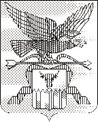 КОНТРОЛЬНО-СЧЕТНАЯ ПАЛАТА ЗАБАЙКАЛЬСКОГО КРАЯЛенинградская ул., д.15 а, Чита, 672000Тел./факс (3022) 26-62-32, info@kspzab.ruОКПО 88153208, ОГРН 1097536004213, ИНН/КПП 7536102529/753601001Проведено мероприятий2020 годПроведено контрольных и экспертно-аналитических мероприятий,  в том числе:230контрольные мероприятия 25экспертно-аналитические мероприятия204аудит в сфере закупок1Проведено экспертно-аналитических мероприятий, в том числе:204аналитические мероприятия8внешняя проверка годовой бюджетной отчётности59экспертиза госпрограмм Забайкальского края75экспертиза проектов законов Забайкальского края 62Проведено контрольных и экспертно-аналитических мероприятий по поручениям, обращениям и запросам,  в том числе:14по поручению Законодательного Собрания Забайкальского края3по поручению Губернатора и Правительства Забайкальского края2по поручению Счетной палаты Российской Федерации 3по поручению правоохранительных органов2по обращениям юридических и физических лиц4Проведено совместных и параллельных контрольных и экспертно-аналитических мероприятий,  в том числе:6со Счетной палатой Российской Федерации 3с контрольно-счетными органами муниципальных образований3Количество объектов, охваченных контрольными и экспертно-аналитическими мероприятиями138Составлено актов по результатам контрольных мероприятий 71№ п/пНарушения Количество нарушений (ед.)Сумма нарушений, (тыс. рублей)Удельный вес (%)11.Нарушения в ходе формирования бюджетов82 074,00,092.Нарушения в ходе исполнения бюджетов189748 715,213,03.Нарушения при реализации Краевой адресной инвестиционной программы60--4.Нарушения бухгалтерского учета, отчетности и кассовых операций1343 327 924,057,95.Нарушения в сфере управления и распоряжения имуществом22570,30,016.Нарушения при осуществлении государственных (муниципальных) закупок 140424 898,97,47.Неэффективное использование бюджетных средств 1051 243 724,721,6Итого нарушений6585 747 907,1100,0